Р Е Ш Е Н И ЕСобрания депутатов Зеленогорского сельского поселения Моркинского муниципального района Республики Марий ЭлО внесении изменений в Положениео бюджетном процессе в Зеленогорском сельском поселении, утвержденное решением Собрания депутатов муниципального образования «Зеленогорское сельское поселение» от 27 ноября 2015 года № 45	В соответствии с Федеральным законом от 26 марта 2022 года 
№ 65-ФЗ «О внесении изменений в Бюджетный кодекс Российской Федерации», Уставом Зеленогорского сельского поселения Собрание депутатов Зеленогорского сельского поселения РЕШИЛО:1. Внести в Положение о бюджетном процессе в Зеленогорском сельском поселении, утвержденное решением Собрания депутатов муниципального образования «Зеленогорское сельское поселение» 
от 27 ноября 2015 года № 45 (в ред. реш. от 05 июня 2018 года № 147, 
от 17 июня 2019 года № 182, от 17 марта 2020 года № 30, от 2 октября 
2020 года № 48, от 22 апреля 2021 года № 97, от 27 сентября 2021 года 
№ 116), следующие изменения:1.1. в пункте 4 части 3 статьи 26 слова «обязательств по муниципальным гарантиям» заменить словами «обязательств, вытекающих из муниципальных гарантий»;1.2. в части 2 статьи 36 слова «обязательств по исполнению муниципальных гарантий» заменить словами «обязательств, вытекающих их муниципальных гарантий»; 1.3. в части 1 статьи 40: а) абзац второй изложить в следующей редакции: «Информация о долговых обязательствах (за исключением обязательств по муниципальным гарантиям) вносится в муниципальную долговую книгу в срок, не превышающий пяти рабочих дней с момента возникновения соответствующего обязательства.»; б) дополнить абзацем третьим следующего содержания:«Информация о долговых обязательствах по муниципальным гарантиям вносится в муниципальную долговую книгу в течение пяти рабочих дней с момента получения сведений о фактическом возникновении (увеличении) или прекращении (уменьшении) обязательств принципала, обеспеченных муниципальной гарантией.».2. Настоящее решение вступает в силу после его официального опубликования (обнародования).3. Контроль за исполнением настоящего решения оставляю 
за собой. Глава Зеленогорского  сельского поселения					Н.В.ГранатоваЯл шотан Зеленогорск илемындепутат–влакын Погынжо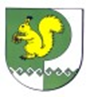 Собрание депутатов    Зеленогорского сельского поселения № 14521 октября 2022 года